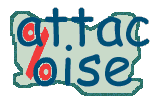 Vous êtes cordialement invité à participer à l’assemblée générale d’ATTAC Oise qui se déroulera le vendredi 15 septembre de 20h à 22h au centre socio culturel de Clermont.« Penser global et agir local » est vraiment une idée d’actualité ! Il est plus que jamais nécessaire d’articuler nos actions locales avec les grands enjeux planétaires (la paix, le réchauffement climatique, les traités internationaux – le CETA, l’accélération de la financiarisation de toutes les activités humaines). Il est également nécessaire de contribuer à rendre compréhensible la politique du nouveau gouvernement dont l’objectif central est d’être crédible aux yeux de la commission européenne en ramenant le déficit de la France sous la barre des 3% tout en préservant les grands opérateurs financiers (à titre d’exemple le bénéfice des sociétés du CAC40 a augmenté de 52 milliards uniquement au 1er trimestre 2017 !!). D’où la réduction des APL, l’amputation de 13 milliards aux collectivités, la suppression des contrats aidés, les ordonnances sur le code du travail et la hausse de la CSG …Ordre du jour de l’AG 1° Approbation du rapport d’activité2° Approbation du rapport financier3° Election d’un nouveau bureau et CA4° Elaboration de notre projet d’action pour l’année à venir (en particulier autour de l’initiative « 1 million d’emplois pour le climat »5° Clôture par un pot de l’amitiéSi vous ne pouvez venir, Pouvoir pour être représenté à l’Assemblée GénéraleNom et Prénom :……………………………………………………………………….Donne pouvoir à : ………………………………………………………………………Pour le représenter à l’Assemblée Générale d’ATTAC Oise le vendredi 15 septembre 2017.SignatureCoupon à renvoyer par courrier à Thierry Patinet, 16 rés St louis 60600 BREUIL LE VERT,ou par mail à cathythierry.patinet@wanadoo.fr Pour ceux qui viendront, si vous le souhaitez, afin de favoriser le co voiturage, indiquez sur votre mail de réponse vos coordonnées téléphone. Nous mettrons en relation ceux et celles qui viennent du même coin